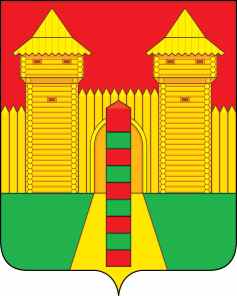 АДМИНИСТРАЦИЯ  МУНИЦИПАЛЬНОГО  ОБРАЗОВАНИЯ «ШУМЯЧСКИЙ   РАЙОН» СМОЛЕНСКОЙ  ОБЛАСТИПОСТАНОВЛЕНИЕот 24.01.2022г. № 20          п. ШумячиО выявлении правообладателя ранееучтенного объекта недвижимости          В соответствии со статьей 69.1 Федерального закона от 13 июля 2015 года             № 218-ФЗ «О государственной регистрации недвижимости», Федеральным законом от 30.12.2020г. № 518-ФЗ «О внесении изменений в отдельные законодательные акты Российской Федерации»           Администрация муниципального образования «Шумячский район»                           Смоленской области          П О С Т А Н О В Л Я Е Т:          1.В отношении жилого дома с кадастровым номером 67:24:1260101:648, общей площадью 40,3 кв.м., расположенного по адресу: Смоленская область, Шумячский район, д. Понятовка, д. 47, в качестве его правообладателей, владеющими данным объектом недвижимости на праве собственности, выявлены: - Якушева Нэлля Алексеевна, 1980 года рождения, место рождения:                            д. Понетовка Шумячского района Смоленской области, паспорт гражданина Российской Федерации серия 66 02 524858, выдан Шумячским РОВД Смоленской области, дата выдачи 25.09.2002г., код подразделения 672-028, СНИЛС № 143-714-550-49,             зарегистрированная по месту жительства: Смоленская область, Шумячский район,            д. Понятовка, д. 47;- Якушева Анна Михайловна, 1949 года рождения, место рождения: д. Башковичи Духовщинского района Смоленской области, паспорт гражданина Российской Федерации серия 66 03 776773, выдан Шумячским РОВД Смоленской области, дата выдачи 24.06.2003г., код подразделения 672-028, СНИЛС № 053-581-600-52,                      зарегистрированная по месту жительства: Смоленская область, Шумячский район,            д. Понятовка, д. 47;2. Право собственности Якушевой Нэлли Алексеевны на указанный в пункте 1 настоящего постановления объект недвижимости подтверждается свидетельством о праве на наследство по закону от 04.07.2014г. № 67   АА   0602906, Якушевой Анны Михайловны подтверждается свидетельством о праве на наследство по закону от 04.07.2014г. № 67   АА   0602909 (копии свидетельств прилагаются).3. Указанный в пункте 1 настоящего постановления объект недвижимости не прекратил существование, что подтверждается актом осмотра от 20.01.2022г.                 № 1 (акт прилагается).4. Контроль за исполнением настоящего постановления оставляю за собой.И.п. Главы муниципального образования «Шумячский район» Смоленской области                                               Г.А. Варсанова